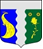 МЕСТНАЯ АДМИНИСТРАЦИЯ ПОСЕЛОК ТЯРЛЕВОМУНИЦИПАЛЬНОГО ОБРАЗОВАНИЯ ПОСЕЛОК ТЯРЛЕВОРАСПОРЯЖЕНИЕ    от 16.10.2019                                                                                                               № 26«Об утверждении ведомственной целевой программыпо участию в создании условий для реализации мер, направленных на укрепление межнационального и межконфессионального согласия, сохранение и развитие языков и культуры народов Российской Федерации, проживающих на территории муниципального образования, социальную и культурную адаптацию мигрантов, профилактику межнациональных (межэтнических) конфликтов на 2020 год»                 В соответствии с Законом г.  Санкт-Петербурга от 23.09.2009 N 420-79 «Об организации местного самоуправления в г. Санкт-Петербурге», Постановлением Местной Администрации поселок Тярлево от  10.11.2016 г. №51 «О принятии Положения о порядке разработки, утверждения и реализации ведомственных целевых  программ  муниципального образования поселок Тярлево»; Уставом внутригородского муниципального образования г. Санкт-Петербурга поселок Тярлево.	1. Утвердить ведомственную целевую программу «Участие в создании условий для реализации мер, направленных на укрепление межнационального и межконфессионального согласия, сохранение и развитие языков и культуры народов Российской Федерации, проживающих на территории муниципального образования, социальную и культурную адаптацию мигрантов, профилактику межнациональных (межэтнических) конфликтов» на 2020 год согласно приложению к настоящему постановлению (приложение 1).         2. Утвердить План мероприятий ведомственной целевой программы«Участие в создании условий для реализации мер, направленных на укрепление межнационального и межконфессионального согласия, сохранение и развитие языков и культуры народов Российской Федерации, проживающих на территории муниципального образования, социальную и культурную адаптацию мигрантов, профилактику межнациональных (межэтнических) конфликтов» на 2020г. (приложение 2).         	4. Контроль за исполнением настоящего Распоряжения возложить на главу местной администрации. Глава Местной Администрации 					     	А.И. Долгов                                                                                                  Приложение №1 к                                                                                             Распоряжению   Местной Администрации                                                                                                  поселок Тярлево                                                                                                                   от 16.10.2019  №26Ведомственная целевая программа  «Участие в создании условий для реализации мер, направленных на укрепление межнационального и межконфессионального согласия, сохранение и развитие языков и культуры народов Российской Федерации, проживающих на территории муниципального образования, социальную и культурную адаптацию мигрантов, профилактику межнациональных (межэтнических) конфликтов» на 2020 г.ПАСПОРТ ПРОГРАММЫ                                                                                        Приложение 2 к                                                                                       Распоряжению                                                                                                        Местной Администрации                                                                                         посёлок Тярлево                                                                                        от 16.10.2019  № 26План мероприятий ведомственной целевой программы«Участие в создании условий для реализации мер, направленных на укрепление межнационального и межконфессионального согласия, сохранение и развитие языков и культуры народов Российской Федерации, проживающих на территории муниципального образования, социальную и культурную адаптацию мигрантов, профилактику межнациональных (межэтнических) конфликтов» на 2020 г.1. Наименование Программы«Участие в создании условий для реализации мер, направленных на укрепление межнационального и межконфессионального согласия, сохранение и развитие языков и культуры народов Российской Федерации, проживающих на территории муниципального образования, социальную и культурную адаптацию мигрантов, профилактику межнациональных (межэтнических) конфликтов».2. Правовая база  Закон Санкт-Петербурга от 23.09.2009 года № 420-79 «Об организации местного самоуправления в Санкт-Петербурге»;Постановление Местной Администрации поселок Тярлево от  10.11.2016 г. №51 «О принятии Положения о порядке разработки, утверждения и реализации ведомственных целевых  программ  муниципального образования поселок Тярлево»;Устав внутригородского муниципального образования Санкт-Петербурга поселок Тярлево.3. Цели ПрограммыЦель Программы - участие в создании условий для реализации мер, направленных на укрепление межнационального межконфессионального согласия, сохранение и развитие языков и культуры народов Российской Федерации, социальную и культурную адаптацию мигрантов, профилактику межнациональных (межэтнических) конфликтов. 4. Задачи Программы1. Урегулирование межэтнических и межконфессиональных отношений, предупреждение проявлений экстремизма и возникновения межнациональных (межэтнических) конфликтов3. Участие в осуществлении мер, направленных на обеспечение социальной и культурной адаптации мигрантов на территории муниципального образования;4. Участие в осуществлении мер, направленных на профилактику межнациональных (межэтнических) конфликтов на территории муниципального образования;5. Информационное обеспечение реализации муниципальной программы. 5. Сроки реализацииРеализация программы осуществляется в 2020 году. 6. Ожидаемые результаты1. Снижение социальной напряженности между гражданами Российской Федерации разных национальностей, исповедующими различные религии, а также иностранными гражданами и лицами без гражданства, проживающими или временно проживающими на территории муниципального образования, сокращение рисков экстремистских проявлений;2. Развитие информационного пространства на территории муниципального образования, способствующего укреплению межнационального и межконфессионального согласия, формирование уважительного отношения лиц, проживающих или временно проживающих на территории муниципального образования, к культурным, религиозным, социальным и бытовым ценностям многонационального российского. 7.  Разработчик ПрограммыМестная Администрация муниципального образования  посёлок Тярлево с привлечением депутатов Муниципального Совета посёлок Тярлево8. ЗаказчикМестная Администрация муниципального образования Санкт-Петербурга посёлок Тярлево 9. Исполнители программыМестная Администрация муниципального образования Санкт-Петербурга посёлок Тярлево10. Адресаты программыЖители муниципального образования посёлок Тярлево.11. Объемы и источники финансированияисточником финансирования Программы являются средства бюджета муниципального образования посёлок Тярлево на 2020г., объем финансирования  настоящей Программы составляет  3,5 тыс. руб.12. Оценка эффективности реализации программыколичество изданной печатной продукции типографским способом не менее одного, тираж не менее 10 экз., Количество жителей, участвующих в мероприятиях не менее 100 человек. 13. Контроль за исполнением программы Контролирующие органы: Местная Администрация  муниципального образования поселок Тярлево г. Санкт-Петербурга. 14. Ожидаемые конечные результаты реализации программы1. Снижение социальной напряженности между гражданами Российской Федерации разных национальностей, исповедующими различные религии, а также иностранными гражданами и лицами без гражданства, проживающими или временно проживающими на территории муниципального образования, сокращение рисков экстремистских проявлений;2. Развитие информационного пространства на территории муниципального образования, способствующего укреплению межнационального и межконфессионального согласия, формирование уважительного отношения лиц, проживающих или временно проживающих на территории муниципального образования, к культурным, религиозным, социальным и бытовым ценностям многонационального российского общества, соблюдению прав и свобод человека. /пНаименование мероприятияСрок проведенияОтветственные исполнителиПримечание1Участие в совещаниях, конференциях, семинарах, проводимых Комитетом по межнациональным отношениям и реализации миграционной политике и других органов исполнительной власти, а также иных учреждений и организацийВ течение 2020 годаМестная Администрация поселок Тярлево2Информирование иностранных граждан о законодательстве Российской Федерации Санкт-Петербурга в части их правового положения, миграционного учёта, трудоустройства, пребывания и проживания в Санкт-Петербурге путем размещения информации на официальном сайте муниципального образования;В течение 2020 годаМестная Администрация поселок Тярлево3Информирование населения муниципального образования о целях, задачах и мерах по реализации государственной миграционной и национальной политике Российской Федерации в Санкт-Петербурге, а также о деятельности общественных организаций, содействующих укреплению межнационального (межконфессионального) согласия, социальной и культурной адаптации интеграции мигрантов;В течение 2020 годаМестная Администрация поселок Тярлево 4Изготовление печатной продукции.2 - 3 кварталМестная Администрация поселок Тярлево 